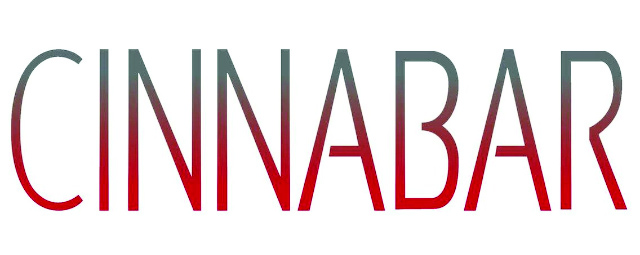 Linda ArredondoCVEDUCATION2010	MFA Painting and Printmaking Yale University School of Art2008	BFA Painting the University of Texas at San AntonioSOLO AND DUO EXHIBITIONS 2015	Meta Modern Masterpieces, K23 Gallery, San Antonio, Texas2012	Animals Who Wear Make Up, Joan Grona Gallery, San Antonio, TexasGROUP EXHIBITIONS2017	Campions, Jonathan Hopson Gallery, Houston , Texas2015	Women Who Dare, Carver Community Center, San Antonio, Texas2014	Broke Baroque, Sanctuary Gallery, Pittsburgh, Pennsylvania2013	Here and There, R Gallery, San Antonio, Texas	Contemporary Drawing Today, Fort Worth Drawing Center, Fort Worth, Texas2012	Governing Bodies, Gallery Nord, San Antonio, Texas	Seven Minutes In Heaven, Fox Motel, San Antonio, Texas2011	Gala in the Garden and Art Sale, Southwest School of Art, San Antonio, Texas	Justiceworks Closing, Justiceworks, San Antonio, Texas